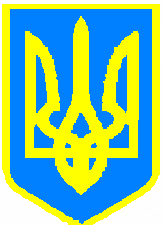 ДРУЖКІВСЬКА МІСЬКА РАДАРОЗПОРЯДЖЕННЯМІСЬКОГО ГОЛОВИВід _22.10.2021 №_РМГ/10/0.1/257/21__м. ДружківкаРозглянувши службовий лист заступника начальника управління – начальника відділу  комунального господарства управління житлового та комунального господарства Олексія Ковальова від 13.10.2021 № ВИХ-0.1121/998/21 щодо внесення змін в план діяльності виконавчого комітету Дружківської міської ради з підготовки проектів регуляторних актів на 2021 рік, з метою реалізації державної регуляторної політики в частині планування діяльності Дружківської міської ради з підготовки проектів регуляторних актів, відповідно до ст. ст. 7, 32 Закону України від 11.09.2003 № 1160-IV «Про засади державної регуляторної політики у сфері господарської діяльності» та згідно з рішенням Дружківської міської ради від 07.12.2017 № 7/36-22 «Про затвердження Порядку підготовки та прийняття регуляторних актів у Дружківській міській раді», керуючись ст. 42, ч. 8 ст. 59 Закону України                                                        від 21.05.1997 № 280/97-ВР «Про місцеве самоврядування в Україні»,ЗОБОВ’ЯЗУЮ:        1. Внести зміни до розпорядження міського голови від 16.11.2020 № РМГ/11/0.2/178/20  «Про затвердження  планів діяльності Дружківської міської ради, виконавчого комітету Дружківської міської ради та міського голови з підготовки проєктів регуляторних актів на 2021 рік», доповнивши  план діяльності виконавчого комітету Дружківської міської ради з підготовки проєктів регуляторних актів на 2021 рік пунктом 5 (додаток);         2. Відділу  з комп’ютерного забезпечення  виконавчого  комітету Дружківської міської ради (Дяченко), відділу економічного розвитку виконавчого комітету Дружківської міської ради (Коротун) забезпечити оприлюднення даного розпорядження на офіційному веб-сайті Дружківської міської ради згідно з діючим законодавством.Координацію  роботи  щодо  виконання  даного  розпорядження  покласти  на   заступника міського голови з питань діяльності виконавчих органів ради  Олега Полякова.Міський голова                                                                            Володимир   ГРИГОРЕНКОДодаток ЗАТВЕРДЖЕНОрозпорядження міського головивід ___________  №  _______Доповнення до плану діяльності виконавчого комітету Дружківської міської ради з підготовки проєктів регуляторних актів на 2021 рікКеруючий справами виконавчого комітету                                                                                                             Інна  КУРИЛОДоповнення до плану діяльності виконавчого комітету Дружківської міської ради з підготовки проєктів регуляторних актів на 2021 рік підготовлені  відділом економічного розвитку виконавчого комітету Дружківської міської радиНачальник відділу економічного розвитку                                                                                                               Марина КОРОТУН     №Вид проєктуНазва проєктуЦіліприйняттяпроєктуСтрокпідготовкипроєктуНайменування органівта підрозділів,відповідальних зарозроблення проєкту5.Рішення виконавчого комітетуДружківської міської ради«Про затвердження умов проведення конкурсів серед підприємств (організацій) для визначення робочого органу з організації конкурсів на перевезення пасажирів на автобусних маршрутах, що проходять у межах території Дружківської міської територіальної громади»-  економічний розвиток суб’єктів підприємницької діяльності, які надають послуги з організації пасажирських перевезень;- забезпечення рівних для всіх зацікавлених суб’єктів підприємницької діяльності умов та можливостей набуття права на надання послуг з організації конкурсів на перевезення пасажирів на автобусних маршрутах, що проходять у межах території Дружківської міської територіальної громади.жовтень -листопад 2021 року Управління житлового та комунального господарства Дружківської міської ради